Monday 9/16Tuesday9/17Wednesday9/18Thursday9/19Friday9/20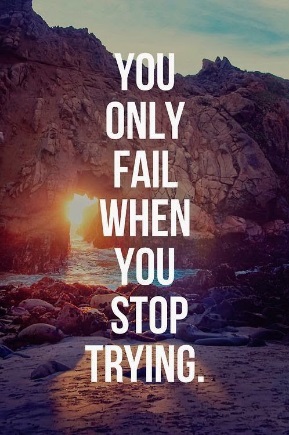 Complete – Interactive Notebook Item # 10: Vocabulary for Chapter 5. Provide a part of speech for each.dysenteryinvalidfortnightRed ArmymorphineinfirmaryRead/Annotate – Night Chapter 5 p. 66 - 84Complete – Night Chapter 5 Study Guide Questions (5A 1-7 & 5B 1-6)Complete – Cause and Effect in Plot for Night Chapter 5Read/Annotate – Night Chapter 5 p. 66 - 84Complete – Night Chapter 5 Study Guide Questions (5A #’s 1-7 & 5B #’s 1-6)Complete – Interactive Notebook Item #11: Respond to the Journal Topic for Night Chapter 5. Write the entire journal topic in your interactive notebook and then your response to the topic. You should be sure to check spelling, punctuation, capitalization, coherency (make sure it makes sense) and grammar. I will take off for any of these errors.Background: Before the war, Eliezer and his father did not share a close relationship. Since their capture, however, they have formed a close bond. Eliezer writes, “Never before had we understood each other so clearly.” Journal Topic:Think of someone with whom you have a close relationship, such as a parent or relative. Write a poem about this person and what he or she means to you. If you prefer, you may write a poem from Eliezer’s perspective about his father. Choose any format that you prefer; the final work should contain at least six lines.Read/Annotate – Night Chapter 5 p. 66 - 84Complete – Night Chapter 5 Study Guide Questions (5A #’s1-7 & 5B #’s 1-6)*You will have a quiz on Chapter 5 on Friday, 9/20, so make sure you are reading for understanding and annotating the text.Complete – Interactive Notebook Item #12: Respond to the Journal Topic for Night Chapter 5. Write the entire journal topic in your interactive notebook and then your response to the topic. You should be sure to check spelling, punctuation, capitalization, coherency (make sure it makes sense) and grammar. I will take off points for any of the above stated errors.Background: A few prisoners are instructed to mop the floor of the block before the camp is evacuated. When asked why, the Blockälteste replies, “Let them know that here lived men and not pigs.” Journal Topic: Answer the following questions in complete sentences: A. In your opinion, how is this statement ironic? B. What do you think the prisoners think when they hear the Blockälteste’s comment? C. What does this statement suggest about the Germans way of thinking?Read/Annotate – Night Chapter 5 p. 66 – 84Complete – Night Chapter 5 Study Guide Questions (5A 1-7 & 5B 1-6)You need to have these pages read by today to be prepared for the Quiz on tomorrow.Please make sure that your Interactive Notebook is up-to-date. At this point, you should have 12 items in your interactive notebook. You need to make sure your items are numbered correctly. Here are the items that you should have:Complete – Chapter 5 Vocabulary ActivityDirections: Look up the definitions to the following words and write them in the space provided. The words appear in the same order as they appear in Night, by Elie Wiesel. Write these words and definitions on a separate sheet of paper (not in your Interactive Notebook). 1. benediction2. prostrate3. lament4. Yom Kippur5. mirage6. countenance7. wallow8. meager9. feeble10. crucible11. din12. derision13. balm14. fortnight15. annihilate16. mountebank17. relentless18. entity- 19. stupefy20. bereave21. semblance22. dregsComplete – Night Quiz on Chapter 5You are to answer all of the questions in complete sentences. You may use the text to help you answer the questions.Name: ______________ Date: ______________ Night by Elie Wiesel - Chapter 5 Questions Chapter 5: Page 66-84 1. How does Wiesel mark time passing throughout the memoir? What is significant about the time of year that coincides with the beginning of section five? __________________________________________________________________________________________ __________________________________________________________________________________________ 2. How do the people in the concentration camp react to Rosh Hashanah? __________________________________________________________________________________________ __________________________________________________________________________________________ 3. Why does Eliezer believe that man is stronger than God? Why does he call himself the “former mystic”? __________________________________________________________________________________________ __________________________________________________________________________________________ 4. When Yom Kippur approaches, the men in camp debate the issue of fasting. Many of the men do not believe they should fast because of the dangers. Other men believe that they should still fast to show God that they still believe. How does Eliezer deal with this conflict? __________________________________________________________________________________________ __________________________________________________________________________________________ 5. What image does Eliezer use in describing the old men that continues the idea of dehumanization of the prisoners? __________________________________________________________________________________________ __________________________________________________________________________________________ 6. Why does the Blockälteste become angry at the men after they ask him about their names being added to the list? __________________________________________________________________________________________ __________________________________________________________________________________________ 7. What does the reader learn about Eliezer’s father after Dr. Mengele’s selection? __________________________________________________________________________________________ __________________________________________________________________________________________ 8. How do Tibi and Yossi and the Kapo treat Eliezer as he is waiting to find out about his father? How does Eliezer interpret this kindness? __________________________________________________________________________________________ __________________________________________________________________________________________ Name: ______________ Date: ______________ 9. What does Eliezer mean when he states, “How good it would be to die right here!” (76) __________________________________________________________________________________________ __________________________________________________________________________________________ 10. Explain the symbolism when Eliezer returns the knife and spoon to his father. __________________________________________________________________________________________ __________________________________________________________________________________________ 11. What does Akiba Drumer ask of the group before he is taken to Birkenau? What do they do? What does their response demonstrate about the men? __________________________________________________________________________________________ __________________________________________________________________________________________ 12. Explain the significance of the following line: “’I have more faith in Hitler than in anyone else. He alone has kept his promises, all his promises, to the Jewish people’” (81). __________________________________________________________________________________________ __________________________________________________________________________________________ 13. Describe Eliezer’s internal conflict after he hears about the evacuation. How does he make his decision? __________________________________________________________________________________________ __________________________________________________________________________________________ 14. Explain the irony in the passage that begins on page 84. What are the men asked to do and why? __________________________________________________________________________________________ ____________________________________________________________________